Unit 15- The “Best of Palestine” TourVocabulary Speaking Guess what I am going to do- GameDivide the students into pairs. Give each pair a set of cards. Ask them to shuffle the cards and place them face down in a pile.The first student picks up the top card and tells their partner one thing they are going to do to prepare, before they start doing the planned activity on the card. Their partner tries to guess what they are going to do. They cannot say the underlined word. Example: A: I’m going to read my textbook. B: You are going to have an exam. A: Correct! If their partner is wrong, the student gives them another clue. The first student can give up to three clues. If their partner guesses correctly, they keep the card. If not, the first student keeps the card. Then, they switch roles and continue with a new planned activity card.WordMeaningPictureSentencesTourجولة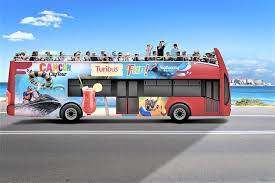 My family and I took a bus tour around Istanbul. Travel ان يسافر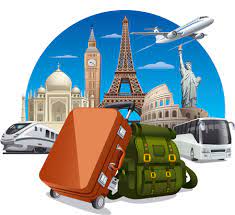 People like to travel by plane. Meet ان يلتقي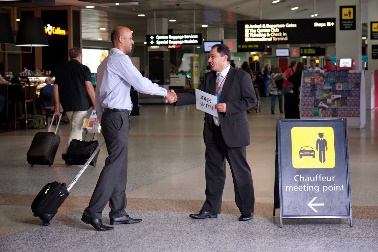 The tour guide will meet us at the airport. Float ان يطفو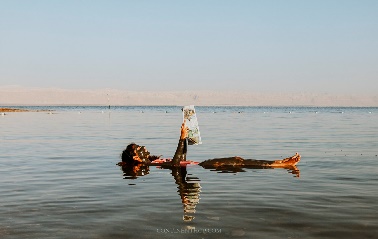 Tourists like to float in the Dead Sea. Ruins أنقاض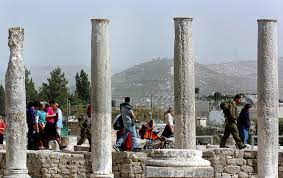 We are going to see the ruins in Sabastia. Arrive atالوصول الى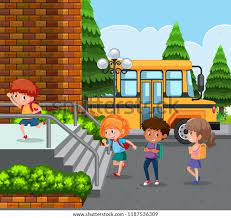 We arrive at school at 8 am in the morning. Leave ان يترك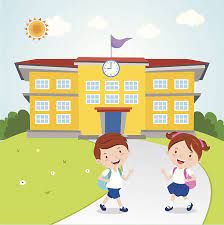 We leave school at 2 pm. Next to/nearبجوار\بالقرب من 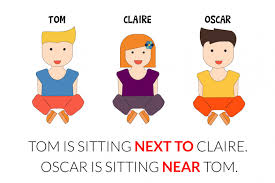 Claire is next to Tom. Oscar is near Tom. Beforeقبل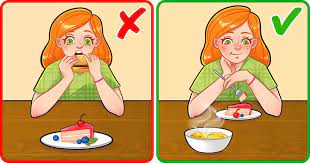 It is better to eat a meal before dessert. Tomorrow غدا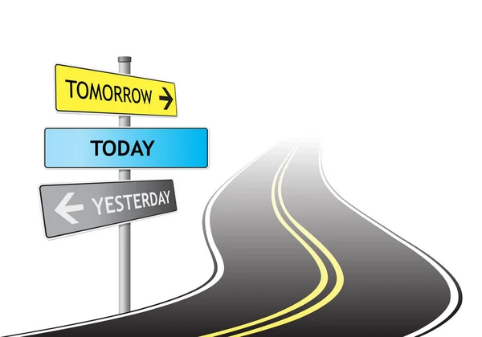 We are going to Nablus tomorrow to visit my aunt. Ourملكنا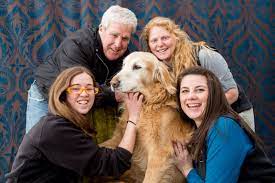 Our dog is big and friendly. You are going to watch TVYou are going to bake a cakeYou are going to ride my bikeYou are going to go on holidayYou are going to meet a friendYou are going to your grandmother’s house.You are going to buy new clothes.You are going to a wedding.You are going to play football.